Публічний звітт.в.о. Голови Державної екологічної інспекції України за 2023 рікІнформація про результати роботи Державної екологічної інспекції України (завдання та заходи, стан їх виконання)1.1. Забезпечення реалізації державної політики із здійснення державного нагляду (контролю) у сфері охорони навколишнього природного середовищаДержекоінспекція здійснює свої повноваження безпосередньо і через утворені в установленому порядку територіальні та міжрегіональні територіальні органи.В частині забезпечення реалізації державної політики із здійснення державного нагляду (контролю) у сфері охорони навколишнього природного середовища за 2023 рік територіальними та міжрегіональними територіальними органами Держекоінспекції проводились обстеження з метою попередження фактів самовільного користування надрами, в т.ч. видобування піску і гравію на землях водного фонду, попередження пожеж у лісових масивах, сільгоспугіддях, територіях та об’єктах ПЗФ, а також з метою попередження та виявлення фактів браконьєрства водних біоресурсів тощо.  Так, за 2023 рік територіальними та міжрегіональними територіальними  органами Держекоінспекції проведено 6109 заходів контролю, в тому числі за виданими рішеннями Міндовкілля проведено 89 позапланових заходів державного нагляду (контролю) щодо дотримання вимог природоохоронного законодавства  суб’єктами господарювання та 3 перевірки органів місцевого самоврядування,
8 перевірок не проведено у зв’язку з недопуском.За порушення вимог природоохоронного законодавства складено 10762 протоколи про адміністративні правопорушення.Штрафні санкції накладено на 10107 порушників природоохоронного законодавства на загальну суму 2 млн 788 тис. гривень. До Державного бюджету стягнуто 2 млн 750 тис. грн. в тому числі в добровільному та примусовому порядку (органами державної виконавчої служби та сплата штрафів за постановами суду, винесеними за результатами розгляду протоколів Інспекцій за попередні періоди).До правоохоронних органів скеровано 781 матеріал за ознаками злочину проти довкілля, у порядку статті 214 Кримінального процесуального кодексу України.Відкрито 444 кримінальних провадження. За 2023 рік збитків, заподіяних державі внаслідок порушення вимог природоохоронного законодавства розраховано на загальну суму 
1 млрд 453 млн 726 тис.  гривень.Сума шкоди, нанесена природним ресурсам невстановленими особами склала 695 млн 475 тис. гривень.За 2023 рік пред`явлено претензій та позовів на загальну суму 
666 млн 680 тис. гривень. Передано 253 матеріали до органів прокуратури для представництва інтересів держави в судах на загальну суму 15 млрд 743 млн 633 тис. гривень.За матеріалами поданими територіальними та міжрегіональними територіальними  органами Держекоінспекції, органами прокуратури заявлено 198 позовів на загальну суму 81 млн 733 тис. гривень.Стягнуто збитків в добровільному та примусовому порядку через рішення судів на загальну суму 104 млн 568 тис. гривень.З метою припинення негативного впливу на навколишнє природне середовище при здійсненні виробничої діяльності у 14 випадках за рішенням суду обмежено або призупинено діяльність суб`єктів господарювання до усунення виявлених порушень.За 2023 рік правоохоронними органами під час досудового розслідування 
і судового розгляду з питань, що потребують відповідних спеціальних знань 
і навичок, у 2039 випадках залучались спеціалісти Держекоінспекції, 
її територіальних та міжрегіональних територіальних органів. Внаслідок залучень розраховано збитків заподіяних державі на загальну суму 
17 млрд 936 млн 187 тис. гривень. 1.2. Державний ринковий наглядВідповідно до постанови Кабінету Міністрів України від 13.03.2022  № 303 "Про припинення заходів державного нагляду (контролю) і державного ринкового нагляду в умовах воєнного стану",  проведення планових та позапланових заходів  державного ринкового нагляду припинено та не проводились. Водночас, в межах кримінальних проваджень за зверненнями правоохоронних органів, з метою надання інформаційно-консультаційної допомоги та відбору зразків продукції у 2023 році взято участь посадовими особами ринкового нагляду наступних Інспекцій: Волинської, Хмельницької, Вінницької, Тернопільської, Чернігівської областей, Столичного, Придніпровського, Центрального, Придніпровського, Південно-Західного, Карпатського, Поліського округів. До судових органів направлено матеріали справ щодо стягнення штрафних санкцій на загальну суму 5 млн 725 тис. грн., з яких до державного бюджету України стягнуто  1 млн 905 тис. гривень.1.3. Здійснення радіологічного контролю у пунктах пропуску (пунктах контролю) через державний кордон За 2023 рік від Держприкордонслужби до територіальних та міжрегіональних територіальних органів Держекоінспекції надійшло 199 повідомлень про перевищення допустимих рівнів іонізуючого випромінювання (спрацювання стаціонарних систем радіаційного контролю) у пунктах пропуску через державний кордон.Здійснено 114 виїздів на пункти пропуску. Радіаційні виміри вантажів, транспортних засобів та іншого майна здійснювались на 9 пунктах пропуску через державний кордон України (Порубне, Росошани, Вилок, Лужанка, Косине, Тиса, Дяково, Сокиряни, Устілуг). Потужність амбієнтного еквівалента дози гамма – випромінювання визначалась від 0,06 до 21,62 мкЗв/год. Виявлялись радіоізотопи: калію, цезію, кобальту, лютецію, іридію, йоду,   технецію, америцію, радію. Також, виявлялись вантажі із перевищенням допустимих рівнів іонізуючого випромінювання: граніт, вироби з граніту, плитка керамічна, вугілля деревне, гриби, міндобрива, карбомід, диски для болгарок, генератори, сантехніка, перліт, рутиловий концентрат, сода гідрооксид, каолін.Прийнято 196 рішень про пропуск через державний кордон вантажів, транспортних засобів та іншого майна, прийнято 3 рішення про заборону перетину державного кордону, складено 37 протоколів щодо радіаційного обстеження.  1.4. Здійснення інструментально-лабораторного контролю За  2023 року інструментально-лабораторний контроль вод здійснювався  на 18 підприємствах в межах заходів державного нагляду (контролю), при цьому проконтрольовано 38 випусків зворотних вод, на 18 з яких встановлено наднормативні скиди. Також в межах проведення слідчих дій у кримінальних провадженнях, на 95 об’єктах контролю встановлено перевищення нормативів 
у зворотних та поверхневих водах.  Якість поверхневих вод контролювалась у 1016 створах водних об’єктів. У 771 створі водних об’єктів зафіксовано перевищення нормативів гранично допустимої концентрації. Інструментально-лабораторний контроль ґрунтів здійснювався на 798 об’єктах, з яких на 583 зафіксовано перевищення нормативів або контрольного вмісту речовин у ґрунті, а саме:в межах здійснення заходів державного нагляду (контролю) - на 299 об’єктах, з яких на 245 зафіксовано перевищення нормативів або контрольного вмісту речовин у ґрунті;за наслідками збройної агресії при залученні в межах проведення слідчих дій 
у кримінальних провадженнях - на 127 об’єктах, з яких на 116 зафіксовано перевищення нормативів або контрольного вмісту речовин у ґрунті; при залученні в межах проведення слідчих дій у кримінальних провадженнях - на 372 об’єктах, з яких на 222 зафіксовано перевищення нормативів або контрольного вмісту речовин у ґрунті.У 2023 році інструментально-лабораторний контроль за дотриманням нормативів викидів здійснювався на 9 підприємствах в межах здійснення заходів державного нагляду (контролю) та на 14 підприємствах - при залученні в межах проведення слідчих дій у кримінальних провадженнях. На 8 підприємствах виявлені наднормативні викиди.Загальна кількість перевірених пересувних джерел викидів (автотранспортних засобів) становить 64, з яких на 32 зафіксовані перевищення нормативів. У 2023 році Держекоінспекція здійснювала роботи з уповноваження своїх територіальних та міжрегіональних територіальних органів на проведення 
вимірювань під час контролю стану навколишнього природного середовища (об’єкти вимірювань: викиди стаціонарних і пересувних джерел забруднення атмосферного повітря, води, ґрунти). Таким чином, проведено 9 перевірок відповідності територіальних та міжрегіональних територіальних органів Держекоінспекції вимогам до технічної компетентності та незалежності, за результатами яких уповноважено на проведення вимірювань Державні екологічні інспекції у Вінницькій, Волинській, Закарпатській, Чернігівській, Хмельницькій областях, Південного (Запорізька та Херсонська області) та Столичного округів.1.5. Розроблення нормативно-правових актівЗ метою удосконалення нормативно-правової бази у сфері охорони довкілля Держекоінспекція бере участь у розробленні проєктів законодавчих актів.Так, упродовж 2023 року Держекоінспекцією розроблено:Проєкт постанови Кабінету Міністрів України «Про внесення змін до критеріїв, за якими оцінюється ступінь ризику від провадження господарської діяльності та визначається періодичність проведення планових заходів державного нагляду (контролю) у сфері охорони навколишнього природного середовища, раціонального використання, відтворення і охорони природних ресурсів Державною екологічною інспекцією».Метою прийняття постанови є забезпечення реалізації повноважень Держекоінспекції, її територіальних та міжрегіональних територіальних органів щодо організації і здійснення у межах компетенції державного нагляду (контролю) за додержанням центральними органами виконавчої влади та їх територіальними органами, місцевими органами виконавчої влади, органами місцевого самоврядування в частині здійснення делегованих їм повноважень органів виконавчої влади, підприємствами, установами та організаціями незалежно від форми власності та господарювання, громадянами України, іноземцями та особами без громадянства, а також юридичними особами - нерезидентами вимог законодавства про пестициди та агрохімікати, відпрацьовані хімічні джерела струму, генетично-модифіковані організми у відкритій системі. Проєкт постанови Кабінету Міністрів України  надіслано до Міндовкілля для подальшого опрацювання.Проєкт постанови Кабінету Міністрів України «Про внесення змін до Положення про Державну екологічну інспекцію України».Проєкт постанови розроблено з метою приведення  Положення про Державну екологічну інспекцію у відповідність до Кодексу України про надра,  законів  України «Про внесення змін до деяких законодавчих актів України щодо удосконалення законодавства у сфері користування надрами», «Про охорону навколишнього природного середовища», «Про внесення змін до деяких законів України щодо вдосконалення державного регулювання у сфері поводження з пестицидами і агрохімікатами», «Про пестициди і агрохімікати», «Про управління відходами», «Про внесення змін до деяких законів України щодо порядку здійснення стратегічної екологічної оцінки», «Про внутрішній водний транспорт». Проєкт постанови надісланий до Мін’юсту для проведення правової експертизи, а також до Національного агентства з питань запобігання корупції для прийняття рішення про проведення антикорупційної експертизи.Проєкт постанови Кабінету Міністрів України «Про розмір компенсації за незаконне добування, знищення або пошкодження видів тваринного і рослинного світу, занесених до Червоної книги України, а також знищення чи погіршення середовища їх перебування (зростання)».Метою прийняття постанови є затвердження розміру компенсації за незаконне добування, знищення або пошкодження видів тваринного і рослинного світу, занесених до Червоної книги України, а також за знищення чи погіршення середовища їх перебування (зростання), забезпечення здійснення державного нагляду (контролю) за додержанням законодавства у сфері охорони навколишнього природного середовища, раціонального використання, відтворення і охорони природних ресурсів зокрема, про збереження об’єктів рослинного та тваринного світу, занесених до Червоної книг України, а також за знищення чи погіршення середовища їх перебування (зростання). Проект постанови погоджено Міндовкілля та направлено на погодження до заінтересованих центральних органів виконавчої влади.Проєкт наказу Міндовкілля «Про затвердження Змін до Методики визначення збитків, заподіяних внаслідок забруднення та/або засмічення вод, самовільного користування водними ресурсами» (наказ Міндовкілля від 21.07.2022 № 252, зареєстрований в Мін’юсті 09.08.2022 за № 900/38236).Метою прийняття наказу є необхідність вдосконалення  механізму визначення збитків, заподіяних державі внаслідок забруднення та/або засмічення вод, самовільного користування водними ресурсами через збройну агресію Російської Федерації. Зміни до Методики визначення збитків, заподіяних внаслідок забруднення та/або засмічення вод, самовільного користування водними ресурсами затверджено наказом Міндовкілля від 24.10.2023  № 718, який  зареєстровано в Мін’юсті 09.11.2023 № 1944/41000.Проєкт постанови Кабінету Міністрів України «Про внесення змін до постанови Кабінету Міністрів України від 28.07.2023 № 783».Метою прийняття проєкту постанови є приведення постанови Кабінету Міністрів України від 28.07.2023 № 783 «Деякі питання функціонування сервісу фіксації фактів заподіяння шкоди навколишньому природному середовищу внаслідок надзвичайних ситуацій, подій, збройної агресії Російської Федерації «ЕкоЗагроза» у відповідність до законодавства України. Наразі проект постанови знаходиться на доопрацюванні в Держекоінспекції.Проєкт наказу Міндовкілля «Про внесення змін до наказу Міністерства екології та природних ресурсів України від 07.08.2013 № 333».Метою прийняття наказу є приведення положень наказу Міністерства екології та природних ресурсів України від 05.08.2013 № 333 «Про затвердження Положення про відомчі заохочувальні відзнаки Державної екологічної інспекції України», зареєстрованого в Мін’юсті 20.08.2013 за № 1433/23965, у відповідність до вимог законодавства України. Наразі проєкт наказу знаходиться на погодженні в Міндовкілля.Проєкт наказу Міндовкілля «Про затвердження Змін до Положення про територіальні та міжрегіональні органи Держекоінспекції, затвердженого наказом Міністерства енергетики та захисту довкілля України від 07.04.2020 № 230, зареєстрованого в Міністерстві юстиції України 16.04.2020 за № 350/34633».Метою прийняття наказу є приведення Положення про територіальні та міжрегіональні територіальні органи Держекоінспекції у відповідність до вимог нормативно-правових актів вищої юридичної сили. Проєкт наказу направлено на погодження до Міндовкілля.1.6. Діяльність Держекоінспекції в умовах воєнного стану Навколишнє природне середовище стало однією з жертв російської агресії. Війна негативно вплинула на кожен компонент довкілля. Наразі війною охоплено мільйони гектарів лісу, забруднені величезні площі ґрунтів, засмічені землі та водні об’єкти. Внаслідок російських ударів по нафтобазах, складах паливно-мастильних матеріалів в країні згоріло тисячі тонн нафтопродуктів, які забруднили повітря небезпечними речовинами. Немало викидів потрапили в повітря та ґрунт 
від горіння військової техніки.Рішенням Кабінету Міністрів України Держекоінспекція уповноважена проводити лабораторний аналіз стану забруднення земель, у тому числі радіоактивний, у зонах безпосереднього впливу викидів і скидів забруднюючих речовин, у тому числі у разі виникнення аварій, надзвичайних ситуацій, військової агресії, військових, терористичних або інших злочинних дій, 
а також здійснювати розрахунок розміру шкоди, збитків і втрат, завданих навколишньому природному середовищу та природним ресурсам держави з питань, що належать до її компетенції, внаслідок виникнення аварій, надзвичайних ситуацій, військової агресії, військових, терористичних або інших злочинних дій, 
у тому числі з початку дії правового режиму воєнного стану.Керуючись відповідними методиками розрахунку збитків, заподіяних довкіллю збройною агресією Російської Федерації, Держекоінспекцією, її територіальними та міжрегіональними територіальними органами тільки за 2023 рік розраховано збитків, які становлять 496 млрд 301 млн 949,9 тис. гривень. Ці збитки включають: 374 млрд 341 млн 332,6 тис. грн. за забруднення ґрунтів паливно-мастильними матеріалами, іншими нафтопродуктами та засмічення земельних ресурсів внаслідок ракетно-бомбових уражень;88 млрд 716 млн 017,2 тис. грн.  за забруднення атмосферного повітря продуктами горіння;25 млрд 943 млн 180,5 тис. грн. за забруднення, засмічення вод та самовільне користування водними ресурсами, з яких сума збитків, обумовлених самовільним користуванням водними ресурсами з Каховського водосховища внаслідок збройної агресії Російської Федерації склала 9 млрд 360 млн 55 тис. гривень.7 млрд 301 млн 419,7 тис. грн. становлять збитки, завдані територіям та об'єктам природно-заповідного фонду.Інформація щодо нарахованих збитків, завданих довкіллю  внаслідок агресії Російської Федерації за 2023 рік в територіальних межах областей наведено у таблиці. 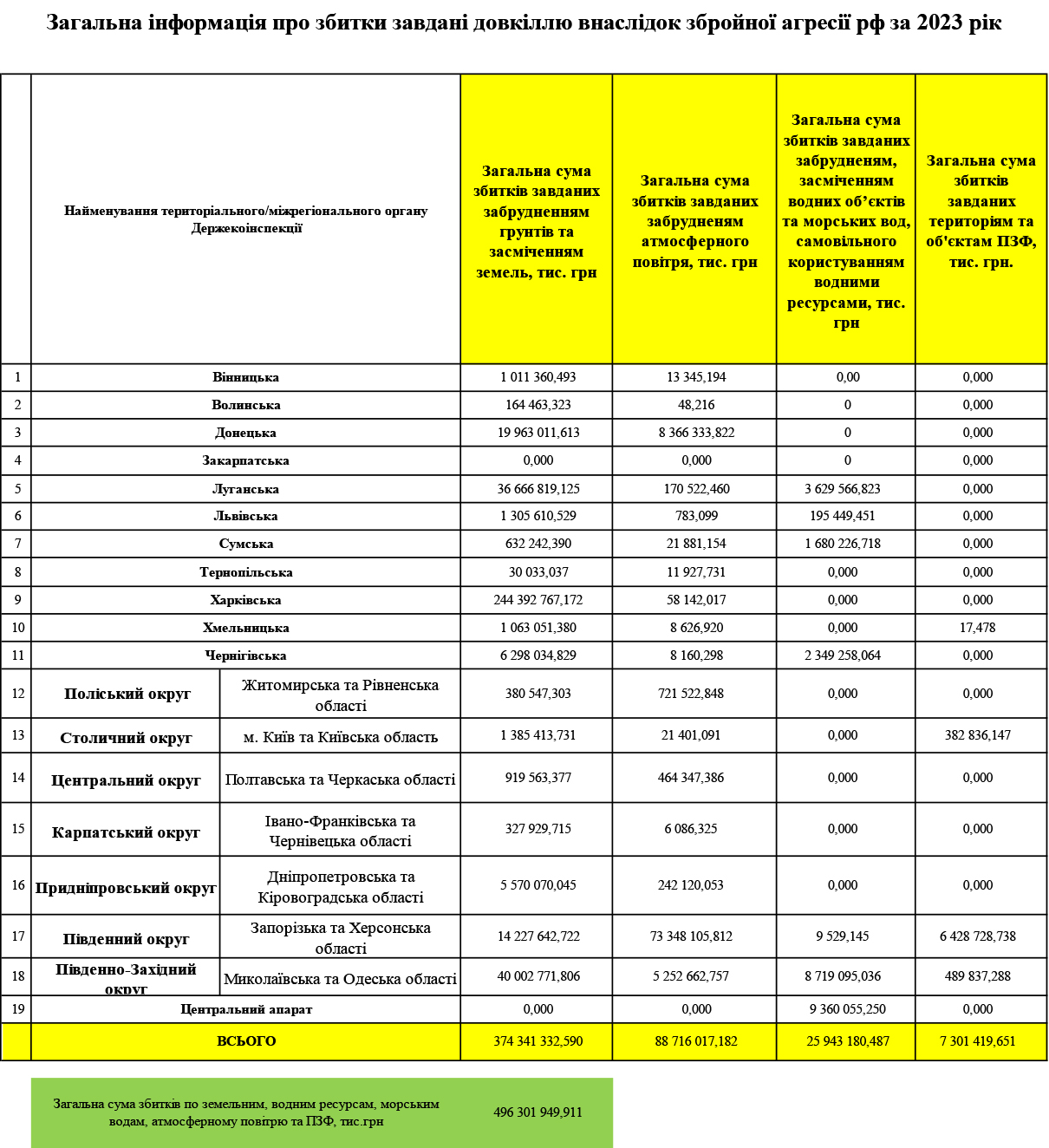 Загалом збитки з початку збройної агресії станом на 31 грудня 2023 року, становлять 2 трлн 186 млрд 720 млн 448 тис. 790 гривень.Отже, загальні збитки, заподіяні довкіллю, становлять величезну суму, яка постійно зростає.Також на виконання доручення Міністра захисту довкілля та природних ресурсів України Руслана СТРІЛЬЦЯ, Держекоінспекцією створено інтерактивну мапу, що відображає загальні суми збитків, завданих довкіллю внаслідок збройної агресії Російської Федерації в кожній області України.Цей проект є додатковим кроком в розвитку систематизації та візуалізації інформації щодо збитків, завданих війною довкіллю по всій території нашої країни. Інтерактивна мапа дозволяє нам аналізувати розміри збитків, їх розподіл за різними параметрами, а також забезпечує зручний інструмент для моніторингу та планування екологічних заходів.візуалізація збитків: географічне представлення збитків дозволяє швидко оцінювати їх розміри та розподіл по регіонах;аналітичні можливості: система дозволяє проводити аналіз збитків за різними критеріями, що полегшує розуміння їх динаміки;моніторинг та планування заходів: інтерактивна мапа слугує інструментом для ефективного моніторингу та планування екологічних заходів для відновлення довкілля.Дані щотижнево оновлюються.Крім того, Держекоінспекцією додатково розроблено та впроваджено дашборд по збитках, заподіяних в результаті самовільного користування надрами 
в Автономній Республіці Крим за період окупації. Сума збитків становить  
468 млрд гривень. Також, обрахована орієнтовна сума, яка не отримана 
від реалізації виловлених водних біоресурсів в Чорному та Азовському морях за період збройної агресії Російської Федерації становить 5,4 млрд  гривень. Для розрахунку збитків в Автономній Республіці Крим використовуються дані, надані Національним центром управління та випробувань космічних засобів та Державною службою геології та надр України.1.7. Робота Держекоінспекції, її територіальних та міжрегіональних територіальних органів з вебресурсом «ЕкоЗагроза»З метою цифровізації процесу фіксації та подальшого  аналізу  впливу воєнної агресії та інших негативних чинників на довкілля постановою Кабінету Міністрів України від 28.07.2023 № 783 створено офіційний електронний ресурс Міндовкілля «ЕкоЗагроза». Цією постановою затверджено:Положення про деякі питання функціонування сервісу фіксації фактів заподіяння шкоди навколишньому природному середовищу внаслідок надзвичайних ситуацій, подій, збройної агресії Російської Федерації «ЕкоЗагроза»;Порядок фіксації фактів заподіяння шкоди навколишньому природному середовищу внаслідок надзвичайних ситуацій, подій, збройної агресії Російської Федерації;Порядок організації та проведення огляду (обстеження) місця заподіяння шкоди навколишньому природному середовищу внаслідок надзвичайних ситуацій, подій, збройної агресії Російської Федерації.Даний ресурс дозволяє здійснювати автоматичний збір та фіксацію інформації про екологічні загрози, відображуючи їх з геопросторовими координатами на місцевості. Важливо фіксувати кожен факт руйнації, загоряння та забруднення. 
У режимі реального часу можливо відслідковувати стан довкілля та вплив військової агресії на нього.Громадяни можуть оперативно сповіщати про факти заподіяння шкоди навколишньому природному середовищу за допомогою електронного звернення через інструменти порталу «ЕкоЗагроза», такі як веб-сайт або мобільний додаток. 
Та не тільки описувати факт заподіяння шкоди, але також є можливість робити фото-, відеофіксацію та вказувати точне місце через геодезичні координати.Держекоінспекція бере участь у всіх етапах роботи застосунку «ЕкоЗагроза». 
Так, громадяни України подають електронне звернення стосовно завданої шкоди довкіллю. Надалі Держекоінспекція обробляє звернення та приймає рішення про прийняття або відхилення його впродовж одного дня. Прийняті звернення переходять до подальших етапів процесу, включаючи проведення обстеження, верифікацію, розрахунок збитків та повідомлення заявнику про результати розгляду через електронний кабінет заявника.З моменту запровадження електронного ресурсу Міндовкілля «ЕкоЗагроза» до Держекоінспекції надійшло близько 230 звернень, які передано в обробку територіальним  органам. Звернення, які надходять через портал «ЕкоЗагроза», не вимагають відповіді заявнику. У систему завантажуються результати огляду та розрахунки збитків у разі виявлення завданої шкоди. Портал також дозволяє інформувати заявника про результати розгляду звернень у режимі реального часу. З метою проведення роз’яснювальної роботи серед місцевого населення 
з питань алгоритму роботи застосунку «ЕкоЗагроза», територіальними та міжрегіональними територіальними органами Держекоінспекції на підконтрольних територіях проводяться зустрічі з головами ОТГ та громадськістю.1.8. Забезпечення виконавської дисципліни в Держекоінспекції Протягом 2023 року Держекоінспекцією проведена певна робота щодо встановлення єдиного порядку документування та дотримання встановленого контролю за станом виконання актів та доручень Президента України, рішень та доручень Кабінету Міністрів України, доручень Верховної Ради України, звернень та запитів народних депутатів України, звернень громадян та громадських організацій.Упродовж 2023 року Держекоінспекцією виконано 665 документів вищих органів влади, з них - 426 актів, доручень Президента України та Кабінету Міністрів України, законів та постанов Верховної Ради України, 128 листів Верховної Ради України, 111 звернень народних депутатів України. Протягом 2023 року Держекоінспекцією розглянуто та опрацьовано біля 10500 вхідних документів, які надійшли від установ, організацій, підприємств, територіальних та міжрегіональних територіальних органів Держекоінспекції.Держекоінспекцією у 2023 року підготовлено 2155 розпорядчих документів та доручень керівництва Держекоінспекції.Держекоінспекцією упродовж 2023 році від територіальних та міжрегіональних територіальних органів Держекоінспекції надійшло 429 звернень на отримання погоджень з питань проведення позапланових заходів державного нагляду (контролю), за результатами опрацювання яких до Міндовкілля направлено 312 звернень.Міндовкілля протягом 2023 року надано 139 погоджень на проведення позапланових заходів державного нагляду (контролю).У 2023 році Держекоінспекцією підготовлено 7527 вихідних документів за підписом керівництва Держекоінспекції.Протягом  2023 року до Держекоінспекції надійшло на розгляд та виконання 34 документа з грифом «Для службового користування».Упродовж 2023 року Держекоінспекцією розглянуто 1915 звернень громадян та звернень громадських організацій, 268 запитів на публічну інформацію, які надійшли з органів державної влади, засобів масової інформації, Урядового контактного центру, інших органів та організацій.Аналіз діяльності Державної екологічної інспекції України, її територіальних та міжрегіональних територіальних органівВ умовах воєнного стану Урядом введено мораторій на проведення планових заходів державного нагляду (контролю).Відповідно, окремі показники, що характеризують роботу Держекоінспекції  
в 2023 році зменшилися у порівнянні з 2022 роком.Зокрема, зменшено:на 10% кількість проведених заходів контролю (за 2023 проведено 6109 заходів контролю, за 2022 рік - 6809);на 20% суми накладених штрафних санкцій (за 2023 рік сума штрафних санкцій становить 2 млн 788 тис. грн., за 2022 рік - 3 млн 479 тис.);на 16 % суми стягнутих штрафних санкцій (за 2023 рік стягнуто штрафних санкцій на загальну суму 2 млн 750 тис. грн., за 2022 рік - 3 млн 268 тис. грн.).Водночас переважна кількість показників у порівнянні з 2022 роком збільшились, а саме: за порушення вимог природоохоронного законодавства до Державного бюджету на 1,5 % більше ніж за 2022 рік стягнуто збитків в добровільному та примусовому порядку через рішення судів. Так за 2022 рік ця сума становила 
102 млн 996 тис. грн., у 2023 році стягнуто збитків на суму 104 млн 568 тис. грн.в 2,1 рази збільшено суму пред’явлених претензій та позовів (666 млн 680 тис. грн. – у 2023 році; 316 млн 193 тис. грн – у 2022 році);в 1,6 раз збільшилась кількість матеріалів, переданих до органів прокуратури для представництва інтересів держави в судах (253 матеріали – у 2023 році; 
155 матеріалів – у  2022 році);в 62 рази збільшено суму збитків по матеріалах, переданих до органів прокуратури для представництва інтересів держави в судах (15 млрд 743 млн 
633 тис. грн. – у 2023 році; 252 млн 313 тис. грн. – у 2022 році);в 3 рази збільшено суму позовних заяв, заявлених органами прокуратури за поданими матеріалами територіальних та міжрегіональних територіальних  органів Держекоінспекції (81 млн 733 тис. грн. – у 2023 році; 27 млн 194 тис. грн. – у 2022 році);в 1,6 раз збільшилась кількість випадків залучень спеціалістів правоохоронними органами (2123 випадків залучень у 2023 році; 1322 випадки залучень – у 2022 році);в 3 рази збільшилась сума розрахованих збитків за результатами залучень спеціалістів правоохоронними органами без урахування випадків залучень пов’язаних з російською агресією (17 млрд 936 млн 187 тис. грн – 2023 рік; 6 млрд 114 млн 567 тис грн – 2022 рік).Використання коштів державного бюджетуКошторисом на 2023 рік Державній екологічній інспекції України за рахунок загального фонду державного бюджету за бюджетною програмою «Керівництво та управління у сфері екологічного контролю» (КПКВК 2705010) затверджені видатки у сумі 360 184,4 тис. гривень. Бюджетна програма профінансована у повному обсязі.Сума невикористаних асигнувань, які повернуті наприкінці 2023 року до державного бюджету,  склала 8 269,8 тис. гривень. Обсяг використання коштів у 2023 році склав 351 914,6 тис. грн. (97,7 % від профінансованих, у 2022 році – 99,0 %), а саме: оплата праці з врахуванням нарахувань на фонд оплати праці – 313097,3 тис. грн. (99,6 % від профінансованих,  у 2022 році – 99,8 %);видатки на відрядження – 1 517,2 тис. грн. (70,6 % від профінансованих, у 2022 році – 84,4 %); оплата комунальних послуг та енергоносіїв – 9108,3 тис. грн.                    (81,7 % від профінансованих, у 2022 році – 80,5 %);сплата судового збору –  3 774,6 тис. грн. (94,9 % від профінансованих, у 2022 році – 93,3 %);інші поточні видатки – 24 417,2 тис. грн. ( 86,9 % від профінансованих, у 2022 році – 95,3 %).Капітальні видатки на 2023 рік передбачені не були. Проведені за загальним фондом державного бюджету видатки за напрямами використання коштів спрямовувались: – на забезпечення управління та виконання функцій і завдань зі здійснення контролю за додержанням вимог природоохоронного законодавства про охорону навколишнього природного середовища – 32 494,7 тис. гривень;– на забезпечення виконання функцій і завдань зі здійснення державного контролю за додержанням вимог законодавства про охорону навколишнього природного середовища територіальними органами – 315 519,9  тис. гривень; на сплату судового збору – 3 774,6 тис. гривень.Враховуючи припинення проведення планових та позапланових заходів державного нагляду (контролю) і державного ринкового нагляду на період воєнного стану, напрямок «Відбір зразків продукції (автомобільні бензини, суднове та котельне паливо) і проведення їх експертизи (випробування)» виконувався у частині закупівлі необхідної тари, спецодягу, оплати послуг з сертифікації обладнання, проведення медогляду та спеціалізованого навчання на суму 
125,4 тис. гривень.За спеціальним фондом на 2023 рік надходження коштів не планувались, але протягом року надходили кошти та касові видатки, які склали 2701,6 тис. грн, що 
у 5,4 рази більше, ніж у 2022 році. Так, надійшли кошти по коду доходу 25010000 «Надходження від плати 
за послуги, що надаються бюджетними установами згідно із законодавством», 
а саме від додаткової господарської діяльності, реалізації в установленому порядку майна (крім нерухомого майна) та оренди майна бюджетних установ, що здійснюється відповідно до Закону України «Про оренду державного та комунального майна» та коду доходу 25020000 «Інші джерела власних надходжень бюджетних установ», а саме від благодійних внесків, грантів та дарунків та 
від підприємств, організацій, фізичних осіб та від інших бюджетних установ для виконання цільових заходів. Тому, відповідно до форми річного звіту (форма 
№ 4-1д) «Звіт про надходження і використання коштів, отриманих як плата за послуги», поданої Державній казначейській службі України, кошторисом на звітний рік затверджені видатки у сумі 112,8 тис. грн., касові видатки становили 93,4 тис. грн.; відповідно до форми річного звіту «Звіт про надходження 
і використання коштів, отриманих за іншими джерелами власних надходжень», 
а саме від благодійних внесків, грантів та дарунків та від підприємств, організацій, фізичних осіб та від інших бюджетних установ для виконання цільових заходів (форма № 4-2д) поданої Державній казначейській службі України, кошторисом на звітний рік затверджені видатки сумі 1 936,4 тис. грн., касові видатки становили 
1 936,4 тис. гривень.Відповідно до форми річного звіту «Звіт про надходження і використання коштів, отриманих на виконання програм соціально-економічного та культурного розвитку регіонів» (форма № 4-4д) по коду доходу 41010600 «Субвенція з місцевого бюджету державному бюджету на виконання програм соціально-економічного та культурного розвитку регіонів», кошторисом на звітний рік затверджені видатки 
у сумі 690,0 тис. грн., касові видатки становлять 671,8 тис. гривень.Організаційна інформаціяВідповідно до наказу Держекоінспекції від 20.09.2023 № 125, з 02 жовтня 
2023 року введено в дію нову структуру центрального апарату Державної екологічної інспекції України.Станом на 01.01.2024 в центральному апараті Державної екологічної інспекції України діє структура на 110 штатних одиниць, яка передбачає функціонування таких структурних підрозділів: -	Департамент державного екологічного нагляду (контролю);-	Управління організаційної діяльності;-	Управління бухгалтерського обліку та фінансово-господарського забезпечення;-	Управління правового забезпечення;-	Відділ управління персоналом;-	Сектор з координації та контролю територіальних та міжрегіональних територіальних органів;-	Сектор забезпечення діяльності керівника;-	Сектор державного ринкового нагляду;-	Сектор з внутрішнього аудиту;-	Сектор з питань запобігання та виявлення корупції;-	Сектор з інформаційно-технічного забезпечення, цифрового розвитку, цифрових трансформацій і цифровізації;-	Сектор міжнародної співпраці та протокольних заходів, а також:-	1 головний спеціаліст з питань організації та проведення процедур закупівель;-	1 головний спеціаліст з питань кібербезпеки;-	1 головний спеціаліст з питань мобілізаційної роботи;-	1 головний спеціаліст з питань охорони праці та цивільного захисту.Станом на 01.01.2024 в центральному апараті Держекоінспекції фактично працює 72 державних службовця, що становить 67,9 % від загальної штатної чисельності державних службовців. Облікова чисельність працівників центрального апарату Держекоінспекції - 82 особи, з яких: фактична чисельність державних службовців - 72 особи, 7 працівників знаходяться у відпустці для догляду за дитиною, 3 працівника проходять службу в ЗСУ та 1 працівник не 
є державним службовцем.Відповідно до пункту 7 Положення про Держекоінспекцію, затвердженого постановою Кабінету Міністрів України від 19.04.2017 № 275, Держекоінспекція здійснює свої повноваження безпосередньо і через утворені в установленому порядку територіальні органи, які реалізують повноваження Держекоінспекції у межах відповідних територій. Реалізацію повноважень Держекоінспекції у межах відповідних територій здійснюють 18 територіальних та міжрегіональних територіальних органів:Державна екологічна інспекція у Вінницькій області;Державна екологічна інспекція у Волинській області;Державна екологічна інспекція у Донецькій області;Державна екологічна інспекція у Закарпатській області;Державна екологічна інспекція у Луганській області;Державна екологічна інспекція у Львівській області;Державна екологічна інспекція у Сумській області;Державна екологічна інспекція у Тернопільській області;Державна екологічна інспекція у Харківській області;Державна екологічна інспекція у Хмельницькій області;Державна екологічна інспекція у Чернігівській області;Державна екологічна інспекція Столичного округу;Державна екологічна інспекція Центрального округу;Державна екологічна інспекція Поліського округу;Державна екологічна інспекція Карпатського округу;Державна екологічна інспекція Придніпровського округу (Дніпропетровська та Кіровоградська області);Державна екологічна інспекція Південного округу (Запорізька та Херсонська області);Державна екологічна інспекція Південно-Західного округу (Миколаївська та Одеська області).Облікова чисельність працівників територіальних та міжрегіональних територіальних органів Держекоінспекції – 1351 особа, з яких: фактична чисельність державних службовців – 1156 осіб, 93 працівники знаходяться 
у відпустці для догляду за дитиною, 113 працівників служать в ЗСУ та 19 працівників не є державними службовцями. Серед працівників територіальних та міжрегіональних територіальних органів Держекоінспекції 4 працівники загинули, 
3 поранені та 5 державних службовців зникли безвісти.Інша інформація в межах компетенції Держекоінспекції, що виноситься на публічне обговорення5.1. Діяльність Держекоінспекції з питань європейської інтеграції України та міжнародної співпраці 14 березня відбулась робоча зустріч керівництва Державної екологічної інспекції з представниками ООН. Під час зустрічі обговорювались питання, щодо започаткування разом з партнерами з розвитку «ПРОООН» спільно з урядом Швеції, Міндовкілля та Держекоінспекцією проекту «Зменшення ризиків довгострокових екологічних катастроф в Україні шляхом створення Координаційного центру з оцінки шкоди довкіллю», яким передбачається загальне фінансування міжнародної технічної допомоги нашій державі у розмірі майже 
7 млн євро, та який наразі знаходиться у стані практичного втілення.Взято участь у навчальному візиті «Ознайомчий візит української делегації до Австрії з питань запобігання промисловому забрудненню, екологічної та кліматичної політики» (09-12 травня, м. Відень, Австрія).Т.в.о. Голови Держекоінспекції Ігор ЗУБОВИЧ взяв участь у 25-ій Генеральній асамблеї IMPEL, на якій відбулося офіційне приєднання до Європейського співтовариства. Ігор ЗУБОВИЧ представив Україну в ролі нового учасника міжнародної неприбуткової асоціації природоохоронних органів країн-членів Європейського Союзу IMPEL та виступив з промовою про роботу Держекоінспекції, стан навколишнього середовища в Україні та наслідки екологічної шкоди, завданої довкіллю України під час військової агресії РФ. Генеральна асамблея була присвячена забезпеченню ефективної імплементації та правозастосування європейського екологічного права шляхом сприяння професійній співпраці, обміну інформацією та найкращими практиками між природоохоронними органами (07-09 червня, м. Стокгольм, Королівство Швеція).На запрошення Co-ordinator of OSCE Economic and Environmental Activities Ambassador IgIi Hasani представником Держекоінспекції взято участь у закритому брифінгу Організації з безпеки і співробітництва в Європі (ОБСЄ) на тему «Попередній 12-ти місячний огляд екологічних наслідків війни проти України». Участь української сторони у брифінгу з представниками ОБСЕ забезпечила оцінку та перегляд екологічних наслідків війни проти України у координації з органами державної влади та місцевого самоврядування; доповнення оглядового звіту ОБСЄ інформацією, отриманою в результаті діяльності Держекоінспекції; удосконалення інструментів планування дій Держекоінспекції, її територіальних та міжрегіональних органів при виникнення надзвичайних ситуацій, пов’язаних з негативним впливом на довкілля; підвищення кваліфікації інспекторського складу щодо планування заходів пов’язаних з негативним впливом на довкілля 
(30 червня, м. Відень, Австрія).За ініціативи Офісу Генерального Прокурора до запрошення Агентства 
з охорони навколишнього середовища США, представники територіальних та міжрегіональних територіальних органів Держекоінспекції (Державних екологічних інспекцій Придніпровського, Південного, Південно-Західного округів та у Харківській області) взяли участь у тренінгу «Програма підготовки тренерів для технічних експертів і науковців у сфері екологічних злочинів». Програма тренінгу була зосереджена на практичних методах розслідування екологічних злочинів з використанням сучасного обладнання для відбору проб і моніторингу, а також стосувалась найкращих практик розслідування злочинів проти довкілля і судового переслідування (10–14 липня 2023, Республіка Польща).Взято участь у зустрічі щодо компенсації збитків, завданих агресією Російської Федерації проти України у межах двох проєктів: «Посилення судових та позасудових засобів захисту прав осіб, постраждалих від війни в Україні» та «Підтримка судової влади України в умовах війни та післявоєнного періоду», учасниками якої були представники Ради Європи, включаючи Секретаріат та Офіс Ради Європи в Україні, а також експерти з різних країн, включаючи Швейцарську академію, колишніх суддів Конституційного суду Республіки Хорватія та колишнього заступника Міністра юстиції Грузії. Метою зустрічі було проведення аналізу та обговорення питань, пов'язаних з компенсацією збитків, які стали наслідком агресії РФ проти України. Під час зустрічі розглядались питання створення Реєстру збитків як першого кроку до формування комплексного міжнародного механізму компенсації (28 липня, Офіс Ради Європи в Києві).Взято участь у європейській мережевій конференції на тему: «Співпраця 
у зміцненні природоохоронної діяльності», яка була присвячена боротьбі 
з екологічною злочинністю та забезпеченню ефективної імплементації та правозастосуванню європейського екологічного права шляхом сприяння професійній співпраці, обміну інформацією та найкращими практиками між природоохоронними органами. Т.в.о. Голови Держекоінспекції Ігор ЗУБОВИЧ виступив з презентацією на тему «Діяльність Державної екологічної інспекції України під час війни та наслідки для навколишнього природного середовища». Під час конференції було відзначено, що російська агресія призвела до серйозної шкоди довкіллю України, включаючи знищення лісів, порушення морських екосистем, забруднення річок і ґрунтів, а також загибель флори та фауни. В рамках конференції активно обговорювалися питання реагування на екологічні злочини та визначення екологічної шкоди, завданої російською агресією довкіллю  України. Учасники конференції підкреслили необхідність спільних зусиль для розв'язання цих проблем 
і відновлення довкілля (28 – 29 вересня у м. Рим, Італія).27 вересня United Nations Environment Programme спільно 
з Держекоінспекцією, в рамках міжнародної допомоги, проведено важливий тренінг з оцінки забруднених територій внаслідок збройної агресії Російської Федерації.  Основною метою тренінгу було забезпечення відповідності підходу до оцінки найкращим міжнародним практикам у сфері оцінки забруднених територій. За ініціативи Офісу Генерального прокурора до запрошення Аташе з правоохоронних питань Посольства Французької Республіки в Україні С. Дордена, представник Держекоінспекції взяв участь у черговій навчальній сесії в Національній школі суддів Франції за темою «Екологічний вимір воєнних злочинів». Під час навчального семінару розглянуті та обговорені питання  щодо забруднення довкілля під час проведення воєнних дій та насильницької антропізації навколишнього природного середовища.  Учасники семінару мали нагоду здійснити віртуальний візит до лабораторій BRGM, ознайомитися із сучасними методами відбору проб ґрунтів (пошарово) та проведення вимірювань.
Розглядались питання екоциду, як злочину проти людяності, методи розслідування в зоні бойових дій та особливості розслідування екологічних злочинів.
Значну увагу було приділено питанням правової позиція України щодо екологічного виміру в рамках судових позовів проти рф та необхідності  фіксації прямої, а також прихованої та довгострокової шкоди дій рф після вторгнення на довкілля України (25-29 вересня, м. Париж, Франція).Представники Держекоінспекції взяли участь у конференції «Water & Land Conference», що організована  IMPEL (жовтень, м. Бухарест Румунія).Т.в.о. Голови Державної екологічної інспекції України, Ігор Зубович, Перший заступник Голови Дмитро Заруба та Директор Департаменту Максим Железняк долучились до участі у Міжнародній конференції «United for Justice. United for Nature», на якій обговорювались питання механізмів привернення російської федерації до відповідальності за злочини проти довкілля, розрахунків збитків, завданих природному середовищу під час війни, а також способів забезпечення справедливих репарацій (23 жовтня, м. Київ).Представник Державної екологічної інспекції Південно-Західного округу взяв участь в IMPEL конференції «Water & Land Remediation Conference». У Ході зазначеної конференції опрацьовані питання управління забрудненими територіями в країнах ЕС. За матеріалами конференції Держекоінспекцією організовано та проведено семінар за темою «Досвід іноземних країн у контролі та відновленні деградованих ґрунтів» для державних інспекторів територіальних та міжрегіональних територіальних органів Держекоінспекції, в межах якого учасників семінару ознайомлено про досвід управління забрудненими територіями в Північній Македонії, Сербії, Польщі, Словенії, Естонії, Фінляндії, Чеській республіці, Словацькій республіці, Албанії, Румунії, республіці Косово 
(14-15 листопада 2023 року, м. Скоп’є, Північна Македонія).5.2. Проведення всеукраїнської Еко акції «Шевченко єднає Україну»Ця акція є символічною для України, оскільки дуб є одним з найбільш поширених та вічнозелених дерев на території країни, а Шевченко – національним героєм, символом волі та боротьби за незалежність.    Держекоінспекція започаткувала Еко акцію «Шевченко єднає Україну», 
в рамках якої висаджено 1000 дубів по всіх областях України, зокрема, на Черкащині  висаджено алею з 27 дерев, що символізує кількість областей, АР Крим, міста Київ та Севастополь, навколо Дубу Шевченко, віком понад 1000 років, що росте в селі Будище  у колишньому маєтку пана Енгельгардта. Також, сіянці дуба Шевченка висаджено в Національному музеї народної архітектури та побуту України «Музей у Пирогові», Національному дендрологічному парку «Софіївка», Музеї «Заповіт» Тараса Шевченка у Переяславі. Також до акції долучився Університет Григорія Сковороди в Переяславі, Національний університет біоресурсів і природокористування. Крім того, висаджено 50 дубів Шевченко в Карпатському національному природному парку, де розвивається мережа туристичних маршрутів довжиною 140 кілометрів. Серед учасників цієї акції були Посол Марцел Пешко, Спеціальний представник Головування ОБСЄ - Координатор проєктів в Україні, народний депутат України Васи́ль Вірастю́к, заступниця Голови Комітету Верховної Ради України з питань екологічної політики та природокористування Олена Криворучкіна, т.в.о. Голови Державної екологічної інспекції України Ігор Зубович та керівники територіальних органів, представник СЕП Офісу Генерального прокурора Андрій Яковлев, а також Національний координатор IMPEL в Україні Андрій Мороз.Нащадки історичного Дуба висаджені по всій території України в різних локаціях, в тому числі пов'язаних з життям і творчістю Кобзаря.5.3. Проведення II всеукраїнського конкурсу малюнка «Майбутнє планети у наших руках»Тема проведення конкурсу 2023 року «Вплив війни на природу України: наслідки та шляхи відновлення». Організаторами конкурсу виступили Національна бібліотека України для дітей, Державна екологічна інспекція України, Національна спілка художників України за підтримки Міністерства культури та інформаційної політики України. У конкурсі взяли участь діти 6-18 років у трьох вікових категоріях. Усього 5057 учасників з усіх областей України.5 травня у Національній бібліотеці України для дітей відбулась пресконференція, присвячена підведенню підсумків та оголошенню переможців.Участь у конференції прийняли Комітет Верховної Ради України з питань екологічної політики та природокористування, Міністерство культури та інформаційної політики України, офіс Грінпіс Центральної та Східної Європи, Національний університет біоресурсів і природокористування України, Громадська організація «Екологічна нація», Всеукраїнська екологічна ліга, Всеукраїнська дитяча спілка «Екологічна варта», Національний екологічний центр України, Всесвітній фонд природи (WWF) в Україні, Міжнародна благодійна організація «Інформаційний центр «Зелене досьє», видавництва «Ранок» та «Авіаз» та обласні бібліотеки для дітей. За підсумками проведеного конкурсу визначено 21 переможця в різних вікових категоріях. Переможців відзначили спеціальними дипломами та пам’ятними подарунками. За результатами конкурсу підготовлено АЛЬМАНАХ – 100 кращих робіт, який був презентований на міжнародному рівні. Т.в.о. Голови                                                                                          Ігор ЗУБОВИЧ